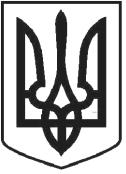 УКРАЇНАЧОРТКІВСЬКА МІСЬКА РАДАСОРОК ДРУГА ПОЗАЧЕРГОВА СЕСІЯ СЬОМОГО СКЛИКАННЯРІШЕННЯвід 10 серпня 201 8рокум. Чортків                                                                                             № 1170Про співфінансування проекту “Упорядкування зон санітарної охорони центрального водозабору питного водопостачання вздовж р. Серет в м. Чортків Тернопільської області — капітальний ремонт”Розглянувши лист начальника комунального підприємства “Чортківське виробниче управління водопровідно-каналізаційного господарства” Гордієнка В. М. № 1700/01-12 від 08.08.2018, керуючись статтею 26 Закону України «Про місцеве самоврядування в Україні», міська радаВИРІШИЛА:Виділити із міського бюджету кошти на співфінансування проекту “Упорядкування зон санітарної охорони центрального водозабору питного водопостачання вздовж р. Серет в м. Чортків Тернопільської області — капітальний ремонт” в сумі 1 193 083 грн., що становить 20 % від загальної кошторисної вартості проекту.Копію рішення направити в комунальне підприємство “Чортківське виробниче управління водопровідно-каналізаційного господарства” та відділ житлово-комунального господарства, благоустрою та інфраструктури міської ради.Контроль за виконанням рішення покласти на заступника міського голови з питань діяльності виконавчих органів міської ради Тимофія Р.М. та постійну комісію з бюджетно-фінансових, економічних питань, комунального майна та інвестицій міської ради.Міський голова                                                                           Володимир ШМАТЬКО